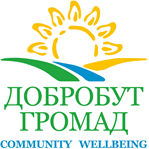 ORGANIZATIONAL PROFILEInternational Charitable Fund COMMUNITY WELLBEINGBACKGROUND: ICF CW is a non-profit charitable organization registered in Ukraine.  It is official legal name is International Charitable Fund Community Wellbeing (Hereafter – CW).CW Mission is to improve wellbeing of Ukrainian communities while caring for the environment. CW vision is a self-sufficient and viable organization with high impact programs with a diverse range of partnerships and income-generating activities (donations, grants and paid services) to support its mission. Systems and capacities in place to fit the expectations/needs of existing and future donors (particularly International NGOs, International Development Agencies, and Corporations), especially with regard to quality of projects, practices, record keeping, financial and administrative systems, software, databases etc.Since its founding in 2000, CW has helped more than 23,000 families, small agricultural producers’ to enhance their skills and capacities by providing technical and training support, mobilizing and uniting disadvantaged producers into cooperatives, women empowerment, advocating and creating enabling environment, providing access to new markets, and thus increasing incomes, improving their economic and social wellbeing. In addition, CW has strong experiences in conducting surveys, providing information, analytical and consultancy services, implementation of initiatives related with women empowerment, disaster recovery and environmental issues. At present, CW has about 20 employees and volunteers and a proven record of successful experience of cooperation with institutional donors and Corporations (CSR/shared value projects), cooperation with local and regional authorities of all levels and Government of Ukraine.Undergoing projects of ICF Community Wellbeing:USAID/Partnering for Innovation Project: Development of Family Farms United in Agricultural Service Cooperatives.Goal: the project aims to strengthen the dairy value chain mainly in Poltava, Dnipropetrovsk, Zaporizhia, Mykolaiv, and Kherson oblasts, and in four additional oblasts – Cherkasy, Kirovohrad, Zhytomyr, and Kyiv by establishing 170 family farms, linking 1000 smallholders to cooling tanks providing milk quality trainings and strengthening existing cooperatives.Project Partners: implemented by ICF Community Wellbeing in partnership with Danone-Ukraine,Dnipropetrovsk Agricultural Advisory Service and UASC Hospodar, co-financed by Danone Ecosystem Fund and DFATD/SOCODEVI.Period of project implementation: July 1, 2015 – July 30, 2017.Budget from USAID: $ 1,369,745; Total budget: $ 3,290,000.Location: Poltava, Dnipropetrovsk, Zaporizhia, Mykolaiv, and Kherson oblasts, and in four additional oblasts – Cherkasy, Kirovohrad, Zhytomyr, and KyivUkraine Milk Communities Development Project  (which currently is a co-financing for USAID/Partnering for Innovation Project: Development of Family Farms United in Agricultural Service Cooperatives)Goal: to develop a sustainable and competitive milk supply model for individuals through the transformation of prospective households into family farms and increasing professional knowledge, skills, efficiency and sustainability of agricultural service cooperatives and their members.Project donors and partners: Danone Ecosystem Fund, Danone Ukraine, Heifer International, DFATD/SOCODEVI.Project history and budget:• Phase I: February 2010 – February 2011 ($0.8 million);• Phase II: February 2011 – June 2013 ($1.8 million);• Phase III: July 2013 – July 2016 ($4.5 million).Total budget: $7.1 million.Location: Poltava, Dnipropetrovsk, Zaporizhia, Mykolaiv, and Kherson oblasts.Cooperative Learning Farm and Services ProjectGoal: to build, establish and provide institutional support to a cooperative learning farm to demonstrate the best animal breeding and top-quality milk production practices and train members of “Hospodar” cooperative union; to increase the income of cooperative members by improving farm management methods and providing them with an access to cooperative union’s equipment.Project donors and partners: Danone Ecosystem Fund, Danone Ukraine, Heifer International, DFATD/SOCODEVI, Dnipropetrovsk Agricultural Advisory Service.Period of project implementation: July 2011- June 2017.Project budget: 1,807,681 Euros.Location: Dnipropetrovsk Oblast.Strawberry Communities Development ProjectGoal: To increase incomes of at least 500 individual households by up to 50% by uniting them into an agricultural service cooperative to produce strawberry using modern technologies and sell it through the cooperative.Project donors and partners: Heifer International, Danone Ecosystem Fund, Danone Ukraine and DanTrade.Project history and budget:• Phase I: 2012 –2015($1,242 million);• Phase II: : 2015-2017 ($ 420,000);Location: Ternopil and Lviv Oblast.Milk Value Chain Development projectGoal: By 2017, to achieve a sustainable increase in milk production profitability of 1,350 smallholders through the efficient operation of cooperative milk processing plants in Chernivtsi and Kirovohrad oblasts.Project donors and partners: Heifer International, Kirovohrad Oblast Council, Kirovohrad Oblast State Administration, Znamianka Raion Council, Znamianka Raion State Administration, Chernivtsi Oblast Council, Chernivtsi Oblast State Administration, Storozhynets Raion Council, Storozhynets Raion State Administration, AgroInvest USAID project.Period of project implementation: 2014-2017.Project budget: $162,100.Project implementation area: Kirovohrad and Chernivtsi Oblasts.EBRD funded Project Capacity Enhancement of a training center and knowledge dissemination on sustainable dairy farming in rural UkraineGoal: to build, establish and provide institutional support to a cooperative learning farm to demonstrate the best animal breeding and top-quality milk production practices.Partners: implemented by International Charitable Fund Community Wellbeing co-funded by  Danone Ukraine,  Danone Ecosystem Fund and Heifer International.Period of project implementation: 2015- 2017.Project Budget: $943,227.Location: Dnipropetrovsk Oblast.FAO-funded activities - international conference “Empowering Smallholders and Family Farms through the innovative practices for sustainable livestock production” (Dec 2015 - April, 2016).Past experience:More than 70 projects implemented mainly in the field of disadvantaged communities mobilization and development; pro-poor wealth creating value chains; women empowerment,  environment, disaster rehabilitation; SME, family farming and coops support; rural green tourism; pro-small producers and coops advocacy and creating of enabling legislative environment; public-private partnerships/shared value initiatives etc. Projects funded by Heifer International, Institutional donors (EU, USAID, CIDA) and private/public donors (Eurasia Foundation), Corporations (Danone, Danone Ecosystem Fund) and Embassies.EU/Protection and sustainable development of the Carpathians in a Transnational Framework (transnational program CADSES)Subcontract with Chemonics International Inc. (USAID/AgroInvest project): Conduction of survey “Promoting responsible investments and social partnerships between farming enterprises and local communities”. FAO-funded activities:Implementation of the project “Marketing Research of Potential Origin-Linked Quality Food Products and Their Demand in Ukraine” (2010)Organizing A joint round table on Agricultural cooperatives in Commonwealth of Independent States (CIS) countries (Dnipropetrovsk, November 27-28, 2013 Dnipropetrovsk)Study of legal framework of agricultural cooperation in CIS countries and Georgia (Kyiv-2015)Contact:International Charitable Fund COMMUNITY WELLBEING3-G Trutenka St., Office 484; Kyiv 03022 UkrainePhone: (+38044) 490-7629, Fax: (+38044) 494-2609Cell: (+38050) 351-6305E-mail: viktor.teres@cw.org.uahttp://community-wellbeing.org.uawww.добробут-громад.orgwww.dobrobut-hromad.org